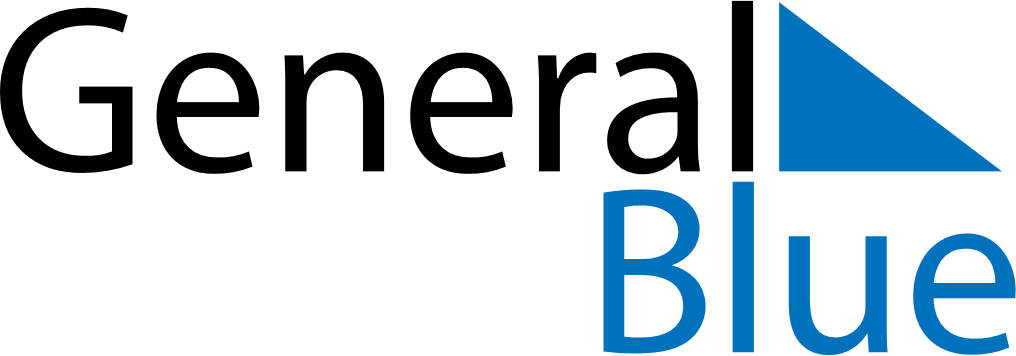 January 2024January 2024January 2024January 2024January 2024January 2024Pedersoere, Ostrobothnia, FinlandPedersoere, Ostrobothnia, FinlandPedersoere, Ostrobothnia, FinlandPedersoere, Ostrobothnia, FinlandPedersoere, Ostrobothnia, FinlandPedersoere, Ostrobothnia, FinlandSunday Monday Tuesday Wednesday Thursday Friday Saturday 1 2 3 4 5 6 Sunrise: 10:14 AM Sunset: 2:50 PM Daylight: 4 hours and 36 minutes. Sunrise: 10:13 AM Sunset: 2:52 PM Daylight: 4 hours and 38 minutes. Sunrise: 10:12 AM Sunset: 2:54 PM Daylight: 4 hours and 41 minutes. Sunrise: 10:11 AM Sunset: 2:56 PM Daylight: 4 hours and 44 minutes. Sunrise: 10:10 AM Sunset: 2:58 PM Daylight: 4 hours and 48 minutes. Sunrise: 10:08 AM Sunset: 3:00 PM Daylight: 4 hours and 51 minutes. 7 8 9 10 11 12 13 Sunrise: 10:07 AM Sunset: 3:02 PM Daylight: 4 hours and 55 minutes. Sunrise: 10:05 AM Sunset: 3:05 PM Daylight: 4 hours and 59 minutes. Sunrise: 10:04 AM Sunset: 3:07 PM Daylight: 5 hours and 3 minutes. Sunrise: 10:02 AM Sunset: 3:10 PM Daylight: 5 hours and 7 minutes. Sunrise: 10:00 AM Sunset: 3:12 PM Daylight: 5 hours and 12 minutes. Sunrise: 9:58 AM Sunset: 3:15 PM Daylight: 5 hours and 16 minutes. Sunrise: 9:56 AM Sunset: 3:18 PM Daylight: 5 hours and 21 minutes. 14 15 16 17 18 19 20 Sunrise: 9:54 AM Sunset: 3:21 PM Daylight: 5 hours and 26 minutes. Sunrise: 9:52 AM Sunset: 3:23 PM Daylight: 5 hours and 31 minutes. Sunrise: 9:50 AM Sunset: 3:26 PM Daylight: 5 hours and 36 minutes. Sunrise: 9:48 AM Sunset: 3:29 PM Daylight: 5 hours and 41 minutes. Sunrise: 9:46 AM Sunset: 3:32 PM Daylight: 5 hours and 46 minutes. Sunrise: 9:43 AM Sunset: 3:35 PM Daylight: 5 hours and 52 minutes. Sunrise: 9:41 AM Sunset: 3:38 PM Daylight: 5 hours and 57 minutes. 21 22 23 24 25 26 27 Sunrise: 9:38 AM Sunset: 3:41 PM Daylight: 6 hours and 3 minutes. Sunrise: 9:36 AM Sunset: 3:44 PM Daylight: 6 hours and 8 minutes. Sunrise: 9:33 AM Sunset: 3:48 PM Daylight: 6 hours and 14 minutes. Sunrise: 9:31 AM Sunset: 3:51 PM Daylight: 6 hours and 20 minutes. Sunrise: 9:28 AM Sunset: 3:54 PM Daylight: 6 hours and 25 minutes. Sunrise: 9:25 AM Sunset: 3:57 PM Daylight: 6 hours and 31 minutes. Sunrise: 9:22 AM Sunset: 4:00 PM Daylight: 6 hours and 37 minutes. 28 29 30 31 Sunrise: 9:20 AM Sunset: 4:03 PM Daylight: 6 hours and 43 minutes. Sunrise: 9:17 AM Sunset: 4:07 PM Daylight: 6 hours and 49 minutes. Sunrise: 9:14 AM Sunset: 4:10 PM Daylight: 6 hours and 55 minutes. Sunrise: 9:11 AM Sunset: 4:13 PM Daylight: 7 hours and 1 minute. 